CURRICULUM VITAE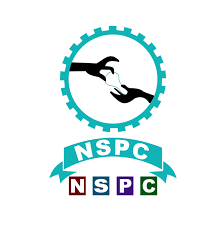 FULL NAME IN CAPITALE-mail :-  Mobile No :-Address :-VILL:-                    P.O :-                        P.S :-                            DIST :-                               PIN :-	STATE :- Academic Qualification :-Technical Qualifications :-Software Skills :You can add here your computer efficiency skill or certification form a recognized computer education center (like AutoCAD certificate, computer basic skill, etc)VOCATIONAL TRAINING:-WORKING EXPERIENCE (If any):-Personal Profile :FATHER’S NAME	: MOTHER’S NAME	: D.O.B.     		:                                                 DISCIPLINE :  (Your trade)GENDER		:                                                 MARRITAL: SINGLENATIONALITY		: Additional Information :Languages know:Personal strengths: Declaration :I declare that the above mentioned details are correct and true to the best of my knowledge.Place:-Date :- (FULL NAME IN CAPITAL)Name of the examinationBoardName of the institutionYearMarks (%)SECONDARY EXAMINATIONBoard nameYour School NameHIGHER SECONDARY EXAMINATIONName of the ExaminationBoard / UniversityName of the  InstitutionYear Off PassingMarks(%)ITIin(Your Trade)Board nameITIin(Your Trade)Board nameDiplomaIn(Your Trade)Board nameName of the CompanyName of the PostYear Of Working Period